Рекомендации по планированию образовательного процесса в условиях реализации учебной программы дошкольного образования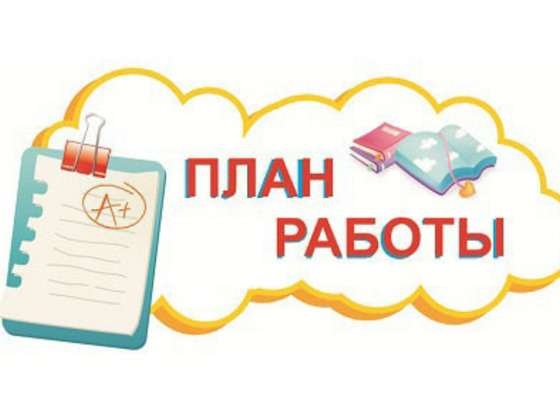 Рекомендации по планированию образовательного процесса в условиях реализации учебной программы дошкольного образованияНовые требования, выдвигаемые обществом к повышению качества развития ребёнка в учреждениях дошкольного образования, изменения нормативного и учебно-методического обеспечения дошкольного образования Республики Беларусь обосновали потребность в поиске наиболее эффективных моделей планирования образовательного процесса.Следует отметить, что существуют общепринятые формы планирования:Календарное планирование – планирование специально организованного обучения, видов детской деятельности и соответствующих им форм работы с дошкольниками на каждый день недели;Перспективное планирование – планирование на длительный период: год, полугодие, месяц;Перспективно-календарное планирование – часть разделов плана планируется на год, полугодие, месяц, а часть разделов планируется на каждый день недели месяца.При разработке планирования необходимо ориентироваться на следующие требования:Краткость плана, его компактность, гибкостьДетализация плана в зависимости от образования, педагогического опыта и индивидуального стиля деятельности педагогаЦеленаправленность и конкретность образовательных задачПраво выбора наиболее оптимальной и удобной формы плана – за педагогомСогласованность плана с деятельностью учрежденияСочетание перспективности и актуальности намеченных направлений работыПреемственность, систематичность и последовательностьОптимальное сочетание задач обучения и организации деятельности детейРеальность выполнения, учет возрастных и индивидуальных особенностей детей, уровня их подготовленности и условийЕдинство целевой установки и условий реализацииЗнание фактического уровня развития воспитанников по всем направлениямВ условиях реализации обновленного варианта учебной программы дошкольного образования в учреждении разработана модель перспективно-календарного планирования, которая условно разделена на два составляющих блока:- специально организованная деятельность;- нерегламентированная деятельности воспитанников.При планировании специально организованной деятельности учитываются регламентированные типовым учебным планом дошкольного образования занятия по образовательным областям:Физическая культура;Ребенок и общество;Элементарные математические представления;Ребенок и природа;Развитие речи и культура речевого общения;Обучение грамоте;Искусство.Занятия планируются на каждый день недели по следующей схеме:День недели, дата;1. Образовательная область и вид занятия, например «Искусство» (рисование);2. Тема занятия;3. Программные задачи (обучающие, развивающие, воспитательные);4. Источники планирования;5. Методические приемы (перечисляются конкретные приемы, с помощью которых будут достигаться поставленные цели по отношению к группе в целом, к отдельному воспитаннику, например беседа, рассматривание картин, обследование, эксперимент, наблюдение, рассказ, показ способов действия, чтение литературы, дидактическая деятельность детей и т.д.).В нерегламентированной деятельности планируются гибкие и интересные виды деятельности по направлениям: физическое развитие воспитанника, социально-нравственное и личностное развитие воспитанника, познавательное развитие воспитанника, речевое развитие воспитанника, эстетическое развитие воспитанника. Образовательные задачи распределены по основным видам деятельности: познавательная практическая, общение, игровая, художественная, трудовая, элементарная учебная. Практика показала, что все эти виды деятельности пересекаются друг с другом, интегрируя элементы одна другой, что позволяет жизнь детей сделать интересной, разнообразной, расширить интерес к изучаемому материалу, создать ситуацию успеха каждому ребенку, реализовать потенциал исследовательской деятельности детей, способности делать собственные открытия. Интеграция образовательного процесса обеспечивает в полной мере индивидуализацию и дифференциацию, стимулирует социальную активность детей.Следует отметить, основной акцент делается на реализацию направлений средствами игровой деятельности.При реализации направления физическое развитие воспитанников планируются игры, побуждающие ребёнка к выполнению активных движений, способствующие развитию двигательных умений и навыков, физических качеств, формированию координации движений.При реализации направления социально-нравственное и личностное развитие воспитанников планируются игры способствующие приобретению социальных навыков общения, взаимодействия со сверстниками, игры на формирование представления о бережном отношении к окружающимпредметам, игрушкам, продуктам труда взрослых, о нормах поведения, о положительных и отрицательных качествах личности.При реализации направления познавательное развитие воспитанников планируются игры на уточнение и закрепление представлений о труде взрослых, об окружающей действительности, способствующие формированию таких качеств личности, как самостоятельность, целеустремлённость, настойчивость.При реализации направления речевое развитие воспитанников планируются игры на формирование правильного звукопроизношения, развитие связной речи, активизацию словаря, умения правильно выражать свои мысли.При реализации направления эстетическое развитие воспитанников планируются игры на формирование и развитие художественных способностей, творчества.Схема планирования1. Годовые задачи учреждения на учебный год;2. Источники планирования (учебные пособия и иные учебные издания, утвержденные либо допущенные Министерства образования Республики Беларусь, рекомендованные организациями, осуществляющими научно-методическое обеспечение образования)3. Список детей группы по подгруппам (подгруппы мобильные с учетом личностного развития каждого ребенка);4. Нерегламентированная деятельность (это игра и другие виды деятельности по темам недели, которые организовываются или возникают как с участием взрослого, так и при его косвенном руководстве). Образовательные задачи распределены по основным видам деятельности: познавательная практическая общение, игровая, художественная, трудовая, элементарная учебная деятельность и планируются в соответствии с темой недели. Так, в нерегламентированной деятельности воспитанников, которая организовывается или возникает как с участием взрослого, так и при его косвенном руководстве с учетом возрастной группы планируем:-игры (сюжетно-ролевые игры, режиссерские, театрализованные, дидактические игры, развивающие, интеллектуальные, игры-экспериментирования, подвижные игры, игра с природными материалами, игры-драматизации, народные белорусские игры); сенсомоторные игры, игры-экспериментирования);-общение (ситуационные диалоги, беседы, коммуникативные ситуации, артикуляционные упражнения, фонетические игры, невербальные средства общения, чтение с обсуждением, рассказы, этюды, упражнения на развитие коммуникативных умений, игры-задания, ставящие ребёнка в условия морального выбора, проблемные ситуации.-познавательную практическую деятельность (наблюдения, обследование, действия с измерительным оборудованием, проблемные ситуации, экспериментирование, опыты, целевые прогулки, экскурсии,моделирование, исследование свойств, просмотр диафильмов, видеофильмов познавательного характера);-трудовую деятельность (труд в природе, хозяйственно-бытовой труд, коллективный труд, ручной труд);-художественную деятельность (чтение литературных произведений, праздники, досуги, развлечения, различные виды театров, посещение музеев, театров, выставок, восприятие произведений искусства, чтение литературных произведений, художественное творчество ребенка (рисование, лепка и т.д., музицирование, театр и т.д., рассматривание иллюстраций, картин, художественных фотографий, драматизации).5. Специально организованная деятельность. Планируются регламентированные учебным планом учреждения формы организации образовательного процесса по образовательным областям;6. Сотрудничество с семьёй.Формы взаимодействия с семьейСодержание Дата проведения ОтветственныйКоллективныеИндивидуальныеНаглядно-информационныеИнформационно-коммуникационные(сайт, электронная почтаи т.д.)Система планирования по реализации содержания учебной программы обеспечит разностороннее развитие и саморазвитие личности ребёнка, формирование у него нравственных норм и приобретение социального опыта, готовности к успешному переходу на следующий уровень образования. Образовательный процесс на основе планирования необходимо осуществлять с учетом принципов гуманистической педагогики, приоритета самоценности дошкольного детства, личностно-ориентированного стиля общения, обеспечения охраны и укрепления здоровья детей, безопасности жизни. Право выбора заниматься той или иной деятельностью остается за ребенком.свернуть